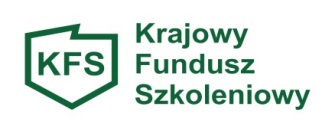 ANKIETA DLA PRACODAWCÓW BADAJĄCA ZAPOTRZEBOWANIE NA KSZTAŁCENIE USTAWICZNE PRACOWNIKÓW I PRACODAWCÓW* W RAMACH KRAJOWEGO FUNDUSZU SZKOLENIOWEGO 
NA 2022 ROK1. Czy są Państwo zainteresowani ubieganiem się o środki z Krajowego Funduszu Szkoleniowego na dofinansowanie kształcenia ustawicznego pracowników lub/i pracodawców? (należy zaznaczyć właściwe krzyżykiem)□ nie □ tak, jeśli TAK to proszę zaznaczyć w ramach którego z poniżej wymienionych priorytetów ustalonych przez MRiPS:1) wsparcie kształcenia ustawicznego osób zatrudnionych w firmach, które na skutek pandemii COVID-19, musiały podjąć działania w celu dostosowania się do zmienionej sytuacji rynkowej;2) wsparcie kształcenia ustawicznego dla osób powracających na rynek pracy po przerwie związanej ze sprawowaniem opieki nad dzieckiem;3) wsparcie zawodowe kształcenia ustawicznego w zidentyfikowanych w danym powiecie lub województwie zawodach deficytowych;4) wsparcie kształcenia ustawicznego osób pracujących będących członkami rodzin wielodzietnych;5) wsparcie kształcenia ustawicznego pracowników Centrów Integracji Społecznej, Klubów Integracji Społecznej, Warsztatów Terapii Zajęciowej, Zakładów Aktywności Zawodowej, członków lub pracowników spółdzielni socjalnych oraz pracowników zatrudnionych w podmiotach posiadających status przedsiębiorstwa społecznego wskazanych na liście/ rejestrze przedsiębiorstw społecznych prowadzonym przez MRiPS;6) wsparcie kształcenia ustawicznego w związku  z zastosowaniem w firmach nowych technologii i narzędzi pracy, w tym także technologii i narzędzi cyfrowych oraz podnoszenie kompetencji cyfrowych;7) wsparcie kształcenia ustawicznego osób pracujących w branży motoryzacyjnej.2. Nazwa i wielkość pracodawcy/przedsiębiorstwa ………………………………………………………………………………………………………………………………………………………….……………………………………………………………………………………………………………..……………………………………………………………………………………………………………………………………□ mikro             □ małe              □ średnie                □ duże              □ nie dotyczy (nie jestem przedsiębiorcą)3. Siedziba pracodawcy ……………………………………………………………………………………………………………………………………………………………….………………………………………………………………………………………………………………………………………………………………………………………………………………………………………………4. Z jakiego rodzaju kształcenia ustawicznego chciałaby skorzystać Państwa firma? ( można zaznaczyć więcej niż jedną odpowiedź)□ kursy;□ studia podyplomowe;□ egzaminy umożliwiające uzyskanie dokumentów potwierdzających nabycie umiejętności, kwalifikacji lub uprawnień zawodowych;□ badania lekarskie i psychologiczne wymagane do podjęcia kształcenia lub pracy zawodowej po ukończonym kształceniu;□ ubezpieczenie od następstw nieszczęśliwych wypadków w związku z podjętym kształceniem. 5. Proszę podać liczbę potencjalnych uczestników kształcenia ustawicznego……………………………………………………………………………………………………………………………………6. Proszę podać planowany zakres kształcenia ustawicznego (tematyka/obszar)……………………………………………………………………………………………………………………………………………………………………………………………………………………………………………………………………………………………………………………………………………………………………………………………………………….7.  Proszę podać przewidywany całkowity koszt kształcenia ustawicznego………………………………………………………………………………………………………………………………………………………………………………………………………………………………………………………………………………………………………………………………………………………………………………………………………………8. Proszę podać planowany termin rozpoczęcia kształcenia ustawicznego pracowników/pracodawcy? □ I połowa 2022 r. □ II połowa 2022 r.Wypełnioną ankietę proszę przesłać drogą elektroniczną na adres: anna.mastalerz@opolelubelskie.praca.gov.pl lub za pośrednictwem portalu  www.praca.gov.pl, lub fax 81 827 73 51 lub dostarczyć osobiście do urny wrzutowej Powiatowego Urzędu Pracy w Opolu Lubelskim.Ankieta jest do pobrania na stronie urzędu pod adresem www.pupopolelubeskie.pl, w zakładce „Dokumenty do pobrania”-„Krajowy Fundusz Szkoleniowy”).Informacje na temat KFS udzielane są pod nr tel. 81 827 73 50. Dziękuję za wypełnienie ankiety  * Pracodawca to  jednostka organizacyjna, chociażby nie posiadała osobowości prawnej, a także osoba fizyczna, jeżeli zatrudnia co najmniej jednego pracownika. Osoba prowadząca działalność gospodarczą niezatrudniająca żadnego pracownika nie jest pracodawcą (ustawa o promocji zatrudnienie i instytucjach rynku pracy, Dz.U. z 2021, poz. 1100 z późn.zm.).